Part 4: Families and Intimate Relationships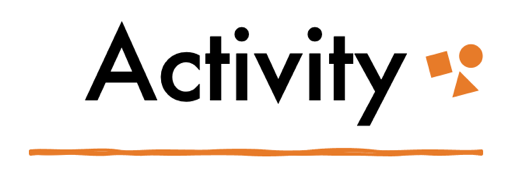 Types of FamiliesCrossword! Fill out the crossword puzzle with the types of families described here. Then make a note of movies, TV shows, books, or other media that represent the family type.123456AcrossExample1. the type of family that connects multiple generations4. family of people who choose not to have children5. the type of family made up of the people we love who feel like family to us6. a family headed by this one parentDownExample2. traditional family of the popular imagination3. a family created out of divorces